A Indice General de temas y figurasSoglo X a C a XV d de C00 Introducción y Presentación01 LA FILOSOFÍA PRIMITIVA  ORIENTETemática latente sobre la sabiduría1  Pensamiento en China        Xun-Zi   Confucio y Mencio         Lao-tse y el tao-te-king  2  Pensamiento en la India       El vedismo. El Hinduismo:          El Budismo.   El Shijismo  3  Pensamiento en Mesopotamia  4  Pensamiento y cultura  persa           Zoroastro  5  Pensamiento Egipcio02   PENSAMIENTO FILOSÓFICO           búsqueda del ser del mundo1  nacimiento del pensamiento lógico      Homero (s. IX?a C.) Hesíodo (s. VII a C)      La escuela de Mileto: filósofos físicos                  Tales de Mileto (624-554)           Anaximandro (610.545)             Anaxímenes (585.524), 2  Escuea matemática  Pitágoras (567-492)    3. El movimiento metafísico posterior         Heráclito de Efeso (544-484)          Parménides de Elea (540-470),          Empédocles de Agrlgento (495-         Demócrito de Abdera (460-370)         Protágoras de Abdera (481-401), 4. Significado de los presocráticos     Características presocráticas                                        Sentido de las escuelas filosóficas    03 LOS GRANDES GENIOS GRIEGOS               Faros de la Historia de Occidente                              Pericles (c. 495 a. C.- 429 a. C.)                 Gorgias de Leontinos(483-375)     1.   Sócrates de Atenas (470-399)                 Aristófanes    2.   Platón de Atenas (427-347)    3    Aristóteles de Estagira (384-322)          Andrónico de Rodas, el año 62 aC04  MOVIMIENTOS HELENISTICOS          Las consecuencias del pensar1.  El aristotelismo como estilo realista2.  El movimiento platónico           neoplatonismo de Plotino (203.270)              Porfirio (233-300 3.  Los otros movimientos filosóficos            Epicuro de Samos (341-270)            Zenón de Citium (336-264) Estoicismo           Escepticismo y Pirrón de Elis (360-270)4    Los  científicos de  la época griega       1º.  La medicina y la biologia                 Hipócrates de Cos (460-377)        2º.  La fisica y la matemática                 Euclides (330-270).                 Arquímedes (287-212),                  Apolonio de Perge. (262-190)       3º   Otros matemáticos importantes                   Hipías de Elis -  Hiparco (S. ll)       4º.  Cosmología  y Astronomía              Aristarco de Samos( S.lll)               Geograma y cosmorama helénicos              Eratóstenes de Cirene (276.194).      5º  Distancias estelares               Claudio Tolomeo (100-170)05   LOS PENSADORES ROMANOS              Un imperio práctico     1. Autores de la primera etapa              Marco Poncio Catón (234-149),              Marco Tulio Cicerón (106-43)              Terencio Varrón (116-27),               Lucrecio Caro (96-55).      2  Pensadores de la Segunda etapa             Lucio Anneo Séneca (4 a C- 65)             Estoicismo de Séneca              Marco Aurelio, (121.180)      3. Retóricos y poetas             Marco Fabio Quintiliano (35-100).            Plutarco de Queronea (46-120)            Sexto Empírico (finales del ll).      4. La cuna del pensamiento occidental06  PRIMERA  FILOSOFÍA  CRISTIANA             Sobre todo en Occidente            El sentido de los siglos II al V         Valor de la Patrística  1ª La etapa apologética           Clemente de Roma (+97).             San Ignacio de Antioquía (34-108)           Policarpo de Esmirna (70-155).            San Justino Mártir (110-163).  2º  Etapa eclesiológica             San Clemente de Alejandría (150-217)         Tertuliano. (160-2299         Orígenes de Alejandría (185-253)3ª Etapa 3.  Con el nombre teológica         San Basilio de Cesarea  (330-379)             San Gregorio Nacianceno (329-389),          Gregorio de Nisa (333-395).          San Juan Crisóstomo         San Jerónimo (340-420).          San Ambrosio de Milan 340 - 397.          San Agustín de Hipona (354-430)07   LOS NUEVOS PUEBLOS DE EUROPA           Nace una nueva época    1  Los lombardos y los ostrogodos               Boecio, (480-524).                Casiodoro (480- 570).     2. Los visigodos y sus figuras               Isidoro de Sevilla (556-636).               San Leandro de Sevilla (534-600).                San Eugenio de Toledo (590-657)     3. La influencia de los monjes                  y de los monasterios              San Basilio (330-379)               San Benito de Nursia (480-570).               Beda el venerable (672- 735).     4. El pensamiento entre los francos                 Alcuino de York (735-804).                 Sus obras escritas numerosas                Rabano Mauro (776- 856).                Juan Escoto  Erigena (810-877).      5.  Los bizantinos y europeos del Este           Fortaleza emperadores bizantinos                 Cirilo (o Constantino,​ 827-869)                San Metodio (815-885), .               San Adalberto de Praga (956-957          La separacion del cisma oriental                     Focio (820-893                  Miguel I Cerulario (1000-1059)     08      FILOSOFÍA ESCOLÁSTICA                 XII y XIII, tiempos de escuelas       S. Francisco. de Asís (1181-1226).       Sto. Domingo de Guzmán (1170-1221).  1. Comienzo de las escuelas Lo frailes           Domingo Gundisalvo (1115.1190)            Petrus Hispanus 1215-1277)             Juan de Salisbury (1110-1180).             Hugo de S. Víctor (1096-1141),              San Anselmo de Canterbury (+1109).            Pedro Abelardo (1079-1142).             San Bernardo de Claraval (+1153)     2. La línea tomista aristotélica               Tres líneas escolásticas          1º  La  más filosófica. La línea tomista                 San Alberto Magno (1206-1280).                 Santo Tomás de Aquino (+1274).         2º La franciscana platónica                 Alejandro de Halles (1180-1245).                  San. Buenaventura (1221-1274)        3º. La tercera via ecléctica                  Pedro Lombardo (1100-1160)                   Rogerio Bacon (1210-1292)                  Raimundo Lulio (1232-1314) 09   FILOSOFÍA  ARABE Y JUDÍA         Su pensamiento en Occidente        El Profeta Mahoma (570-632)         La fuente de todo: el profeta1  La Meca, la familia, visiones, religión          La comunidad. Procesos familiares2  La primera Filosofía islámica         Escuela peripatética (mashsha).       Shahab al-DinSuhrawardi (1154-1191)3   Exponentes y figuras           Avicena ibnSina (830-1037).           Algazel 1057-1111)           Abentofail  (1105-1185)          Avempace 1080- 1139)           Averroes,  Ibn Rushd (1126-1198). 4. El desarrollo de las escuelas          Iman Al-Bujari (810-870 DC)           Tusi o Nasir al-Din al-Tusi (1201–1274).          ​ Abenjaldún (1332-1406).5  Filosofía judía          Filón de Alejandría (30 a. C.-c. 50 d. C.)         Filosofía judía medieval           Isaac ben Salomón Israeli(850-932).           Sa´adia ben Yosef al-Fayumi 882-             Salomón ibnGabirol (1021-1058)           Maimónides (1138-1204) 10 FILOSOFO HUMANISTAS               Siglos XIV y XV1  Soporte de los filósofos humanistas           Guillermo de Ockham (1300-1356)            Juan Buridam (1300-1358).            Nicolás Oresme  (1320-1382).           Tomás de Kempis (1380-1471)                 Gerardo Groot          Tomás de Torquemada 1420- 1498.          Gabriel Biel (1410 - 1495)   2 El humanismo, pensamiento y sentimiento          Erasmo de Rotterdam(1467-1536).          Juan Luis Vives (1492-1540)          Tomás Moro (1478-1535)      Otros humanistas hispanos fueron:          Elio Antonio Nebrija (1444-1522          Juan Luis  Valdés (1499-1541)          Francisca de Nebrija (1474-1523)           Beatriz Galindo (1465-1535            Luisa de Medrano,(1484-1529)     Los famosos maestros           Fray Luis de León (1528-1591           Fray Luis de Granada (1504-1588.            Francisco Suárez (1548-1617)            Luis de Molina (1535-16003 Ambito Italiano y  francés          Nicolás de Cusa (1401-1464          Nicolás de Maquiavelo (1469-1527)           Juan Pico de Ia Morándola (1463-1494).           Giordano Bruno (1548-1600)           Tomás Campanella (1568-1639)                 Francisco Rabelals (1495-1553          Miguel de Montaigne (1533-1592) 4. La primera filosofía  europea hecha ciencia         Nicolás Copernico (1473-1543)          Galileo Galilei (1564  1642)             Francisco Bacón de Verulam (1561-1626)- 5   La ética de los reformistas         Martin Lutero (1483-1546)          Felipe Melanchton (1497-1560)          Ulrico Zwlrlgllo (1484-1531        Juan Calvlno (1509-1564)          Iñigo Lope de Recalde (1491-1556),         El Conclllo de Trento (1545-1563)  11 LA FILOSOFÍA DEL NUEVO MUNDO         Una filosofía de estreno  1. La filosofía natural de los nativos              Hablaron del nuevo mundo    Francisco Suárez (1545-1617),    Hugo Grocio (1583-1645)       Roberto Belarmino (1542-1621      Fray Bartolomé de las Casas (1474-1565) Juan Ginés de Sepúlveda (1490-1573). 2   Los pueblos más significativos      Los Mayas, por ejemplo, tenían un sentido  Los aztecas, toltecas y mixtecas. Los incas y el habla quechuaLos aymaras o reyes de los Andes. Los guaraníes.  Los auracanos o mapuchesLos indígenas norteamericanos 3.  Primeros filósofos de América        Alonso de Veracruz (1504-1584),        Guzmán Suárez Figueroa, el Inca (+1626)  ​      Francisco Cervantes Salazar (1514-1575)      Antonio Rubio (1548 – 1615)      Nicolás de Olea, (1675-1705).        Tomás Mercado (1515-1565)        Alonso Briceño (1590-1667)       Pedro Cieza de León (1519-1569).       Alvar Núñez Cabeza de Vaca (1490- 1564).        Fray Torlbio de Benavente, (1482- 1569)        José Acosta (1540-1600) 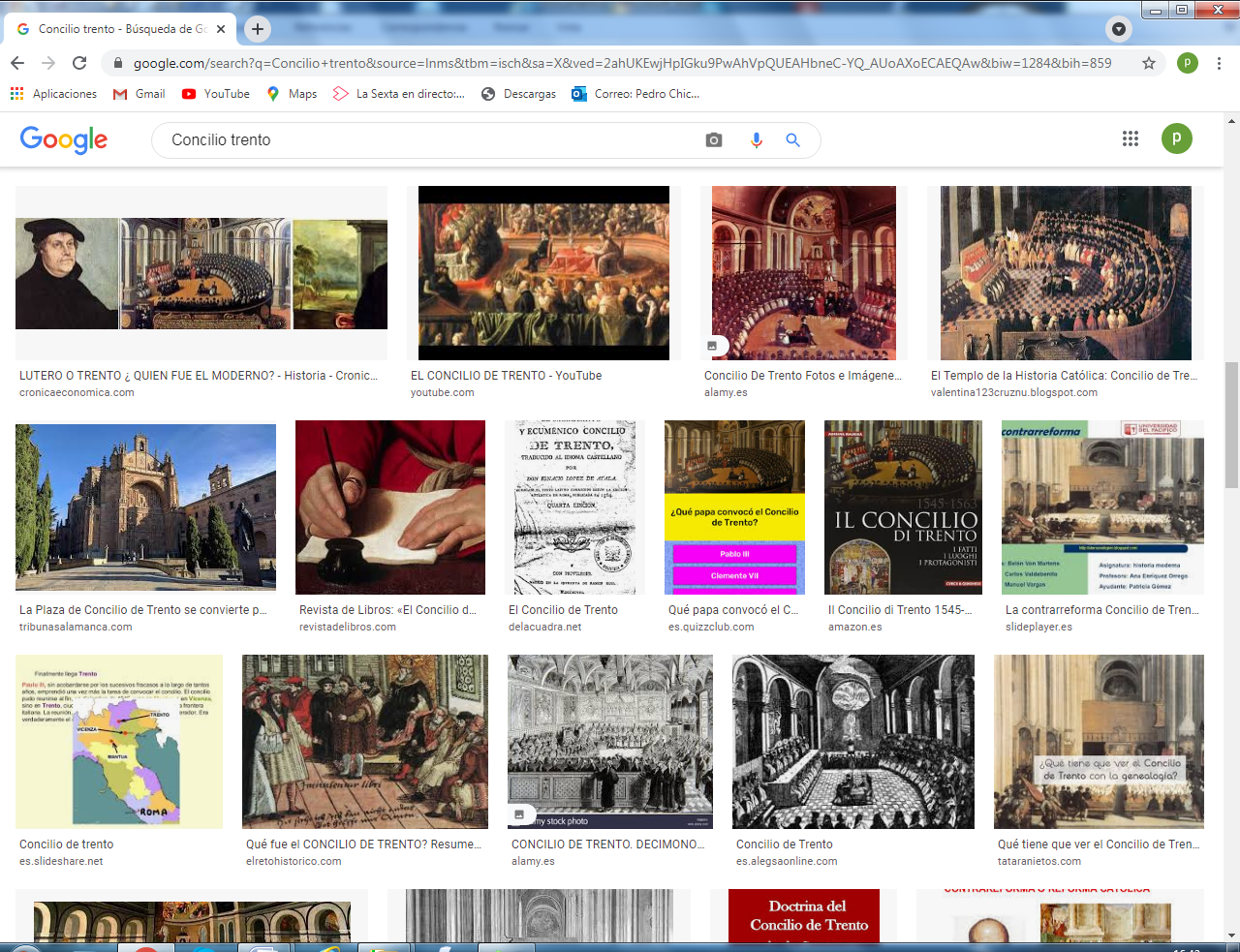 